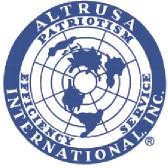 Altrusa International District Three, Inc.  Strategic Plan - 2023-2025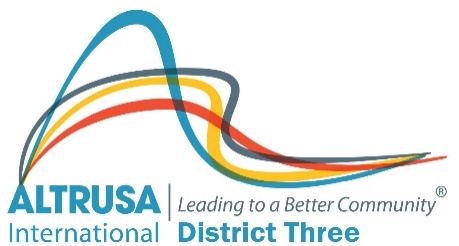 Vision: Altrusa is a leader among international organizations improving communities worldwide through a network of member clubs.Mission: To improve communities worldwide by providing service, developing leadership, fostering international understanding and encouraging fellowship through an international network of dedicated volunteers.Brand: Leading to a Better CommunityBrand Anchors:Flexibility, Inclusion, ClarityMeasures:1.Member Numbers2.Member Satisfaction Rating3.Service Hours and Fundraising $4.Website hits5.Social Media ConnectionsServiceInspire profile enhancing Service ProjectsFacilitate the sharing of service project ideasSupport a District Service Project and International’s “Days for Girls”ServiceInspire profile enhancing Service ProjectsFacilitate the sharing of service project ideasSeek out new opportunities for addressing Literacy needs in our communitiesServiceInspire profile enhancing Service ProjectsFacilitate the sharing of service project ideasInspire service projects/fundraisers through a data base/tool kit ServiceInspire profile enhancing Service ProjectsFacilitate the sharing of service project ideasEncourage new more flexible & inclusive service projectsMarketingEnhance the flow of Altrusa information internally and with external partiesEnhance bi-directional flow of information within AltrusaShare information through the District Service Bulletin Collect feedback via on-line surveys (Members to District)MarketingEnhance the flow of Altrusa information internally and with external partiesEnhance bi-directional flow of information within AltrusaEnhance marketing plan including best practice guides/tool kits MarketingEnhance the flow of Altrusa information internally and with external partiesPromote Altrusa to communities worldwideEnhance social media strategy/policy to communicate with prospects & members.MarketingEnhance the flow of Altrusa information internally and with external partiesPromote Altrusa to communities worldwideEnhance District website for potential members & intuitive one for members.MembersIncrease membership Numbers to 800 members by 2024Recruit & Retain a diverse membershipEmbrace change and diversityExpansion of ASTRA clubs with focus on transition to AltrusaMembersIncrease membership Numbers to 800 members by 2024Recruit & Retain a diverse membershipImprove resources for the effective recruiting of new membersMembersIncrease membership Numbers to 800 members by 2024Recruit & Retain a diverse membershipPromote activities that are attractive to potential and younger membersMembersIncrease membership Numbers to 800 members by 2024Recruit & Retain a diverse membershipEngage members in their Altrusa journey via service & personal interactionsLeadersCreate a pipeline of strong Altrusa Leaders Develop leadership at all levels of AltrusaCultivate a training track for new leaders (train the trainers)LeadersCreate a pipeline of strong Altrusa Leaders Develop leadership at all levels of AltrusaEnhance tools/best practice guidelines to build new leadersLeadersCreate a pipeline of strong Altrusa Leaders Develop leadership at all levels of AltrusaSupport the mentoring programmeLeadersCreate a pipeline of strong Altrusa Leaders Develop leadership at all levels of AltrusaEncourage succession planning at all levelsMember ServiceInform, Update and Educate membersRespond to member needs in a timely mannerEnhance collection and reporting of membership data through Group TallyMember ServiceInform, Update and Educate membersRespond to member needs in a timely mannerProduce tools/resources to support District/Clubs and membersMember ServiceInform, Update and Educate membersRespond to member needs in a timely mannerProvide District Service Bulletin, District Website, District workshops, email communications and other servicesMember ServiceInform, Update and Educate membersRespond to member needs in a timely manner